LES PASSEJAÏRES DE VARILHES                    				  	 FICHE ITINÉRAIRELAVELANET n° 112"Cette fiche participe à la constitution d'une mémoire des itinéraires proposés par les animateurs du club. Eux seuls y ont accès. Ils s'engagent à ne pas la diffuser en dehors du club."Date de la dernière mise à jour : 10 avril 2020La carte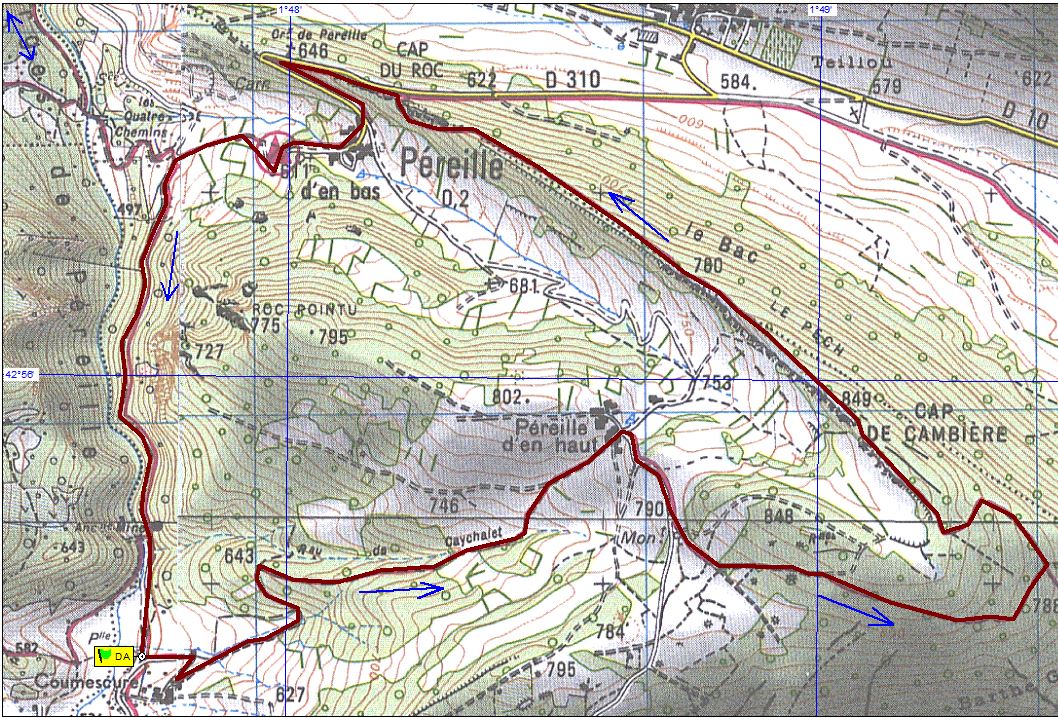 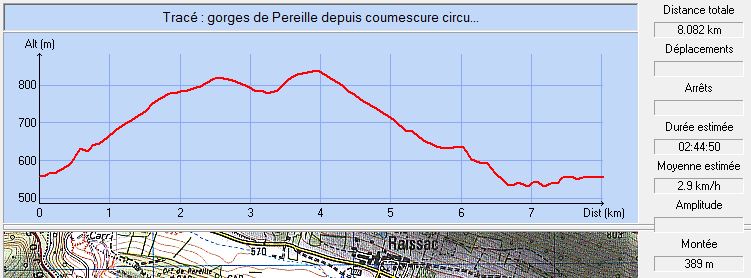 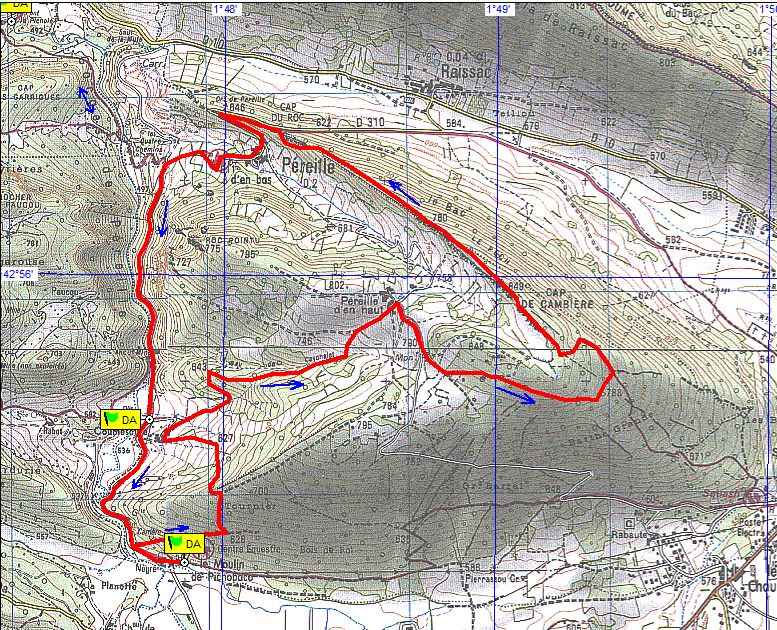 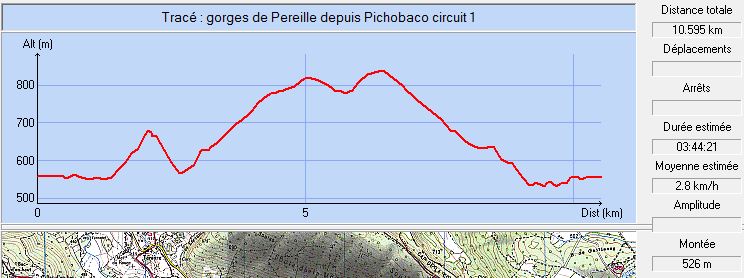 Commune de départ et dénomination de l’itinéraire : Pereille – 3 points de départ possibles (Voir observations) – Les gorges de Pereille en circuit 1Date, animateur(trice), nombre de participants (éventuel) : 04.12.2010 – J. Gouiran                              - 13.04.2011 – J. Sesquières     28.03.2012 – R. Sabatier                              - 01.05.2013 – L. Ader                                   26.09.2015 – P. Emlinger – 31 participants (Reportage photos)28.06.2016 – B. MouchagueL’itinéraire est décrit sur les supports suivants : Topo-Guide "L’Ariège … à pied" – Edition de 2002 – Fiche n° 24 – Pages 82 et 83Topo-guide "Balades en Pays d’Olmes" – Balade n° 6 – Pages 14 et 15Site internet : http://www.photosariege.com/article-19320266.htmlSite internet : http://www.rando-marche.fr/_3825_499_randonnees-gorges-de-pereilleClassification, temps de parcours, dénivelé positif, distance, durée :Marcheur – 3h00 –  –  – ½ journée (Départ de Coumescure)Indice d’effort :  45  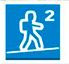 Marcheur – 3h30 –  –  – ½ journée (Départ de Pichabaco)Indice d’effort :  58   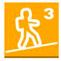 Balisage : Jaune (lacunaire et en mauvais état)Particularité(s) : Attention, le site des gorges est un lieu de protection pour les rapaces qui y nichent (Voir mesures de protection).Site ou point remarquable :Les gorges de PereilleL’église romane de Pereille d’En-BasLes ruines du château de Pereille (A trouver)La stèle de Pereille d’En-Haut (Combats de la résistance)Trace GPS : Oui Distance entre la gare de Varilhes et le lieu de départ :  par Calzan ;  par le tunnel et St-Paul de JarratObservation(s) : Le départ peut se faire de trois points différents : Pereille d’En-Bas, Coumescure (Un peu après le hameau au bout de la route carrossable), et Pichobaco (Petit parking à gauche de la route après le pont).Ce parcours est l’un des quatre proposés pour la découverte des gorges. Les autres sont décrits sur les Fiches Lavelanet n° 113, 114 et 52.